ΕΛΛΗΝΙΚΗ ΔΗΜΟΚΡΑΤΙΑ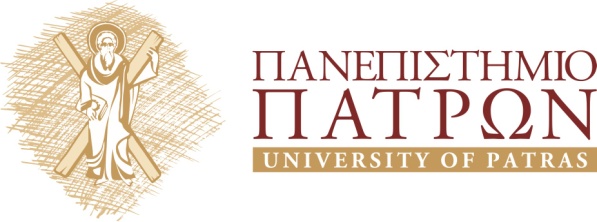  ΣΧΟΛΗ ΟΡΓΑΝΩΣΗΣ ΚΑΙ ΔΙΟΙΚΗΣΗΣ ΕΠΙΧΕΙΡΗΣΕΩΝ ΤΜΗΜΑ ΔΙΟΙΚΗΣΗΣ ΕΠΙΧΕΙΡΗΣΕΩΝ ΑΓΡΟΤΙΚΩΝ ΠΡΟΪΟΝΤΩΝ ΚΑΙ ΤΡΟΦΙΜΩΝ ΓΡΑΜΜΑΤΕΙΑΤηλ: 2641074109Fax:  2641074179ΑΙΤΗΣΗΠΡΟΣ: Το ΤμήμαΔιοίκησης Επιχειρήσεων Αγροτικών Προϊόντων και Τροφίμων  τουΠανεπιστημίου ΠατρώνΣΤΟΙΧΕΙΑ ΦΟΙΤΗΤΗΕΠΩΝΥΜΟ :ΟΝΟΜΑ :ΟΝΟΜΑ ΠΑΤΕΡΑ :Α.Μ. ΤΜΗΜΑΤΟΣ :ΕΤΟΣ ΣΠΟΥΔΩΝ :ΔΙΕΥΘΥΝΣΗ:ΤΗΛΕΦΩΝΟ:Αγρίνιο      /         /Παρακαλώ Παρακαλώ όπως μου εκδώσετε βεβαίωση παρακολούθησης μαθημάτων Η/Υ.Ο/Η ΑΙΤ……………